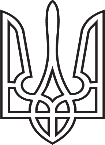 МІНІСТЕРСТВО МОЛОДІ ТА СПОРТУ УКРАЇНИН А К А З _________________                            м. Київ                                       № ________ Відповідно до підпункту 9 частини другої статті 8 розділу ІІІ Закону України «Про основні засади молодіжної політики», пункту 8 Положення про Міністерство молоді та спорту України, затвердженого постановою Кабінету Міністрів України від 02 липня 2014 року № 220,НАКАЗУЮ:1. Затвердити Порядок присудження молодіжним центрам Національного знаку якості, моніторингу та оцінки ефективності їхньої діяльності, що додається.2. Державній установі «Всеукраїнський молодіжний центр» до 01 липня 2022 року забезпечити створення та функціонування реєстру сертифікатів Національного знаку якості.3. Департаменту молодіжної політики забезпечити подання цього наказу в установленому порядку на державну реєстрацію до Міністерства юстиції України.4. Відділу взаємодії з громадськістю та засобами масової інформації забезпечити оприлюднення цього наказу на офіційному вебсайті Міністерства молоді та спорту України.5. Контроль за виконанням цього наказу покласти на заступника Міністра молоді та спорту України відповідно до розподілу функціональних обов’язків.6. Цей наказ набирає чинності з дня його офіційного опублікування та вступає в дію з 01 листопада 2022 року.Міністр молоді та спорту України					        Вадим ГУТЦАЙТПро затвердження Порядку присудження молодіжним центрам Національного знаку якості, моніторингу та оцінки ефективності їхньої діяльності